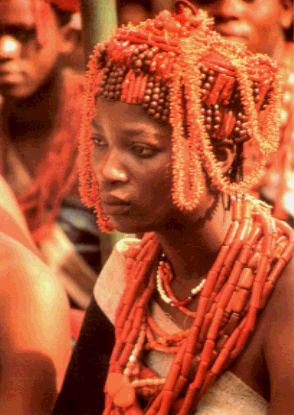 Benin Woman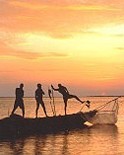 Some fishermen at dusk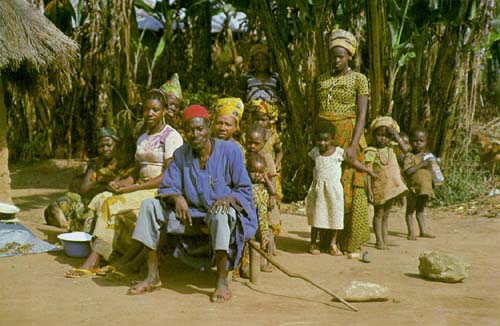 A family in a village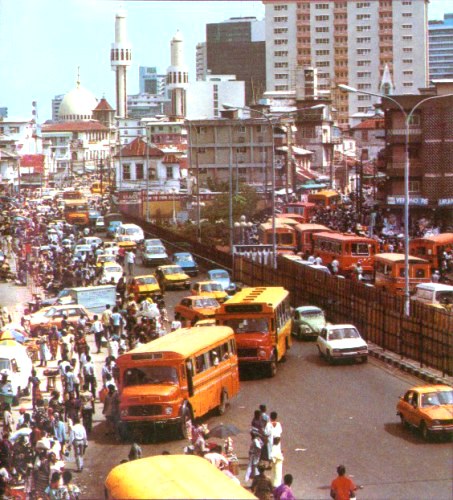 A typical day in Lagos